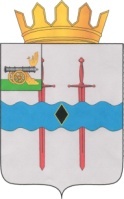 КАРДЫМОВСКИЙ РАЙОННЫЙ СОВЕТ ДЕПУТАТОВРЕШЕНИЕ18.08.2022  года                                       № Ре-00045В соответствии с частью 2.1 статьи 36 Федерального закона от 6 октября     2003 года № 131-ФЗ «Об общих принципах организации местного самоуправления 
в Российской Федерации», статьей 26 Устава муниципального образования «Кардымовский район» Смоленской области, Положением о порядке проведения конкурса по отбору кандидатов на должность Главы муниципального образования «Кардымовский район» Смоленской области, утвержденным решением Кардымовского районного Совета депутатов от 28.08.2015 № 55 (в редакции решений Кардымовского районного Совета депутатов от 28.08.2017 № 39,                         25 января 2018 года № Ре-00008, от 05.08.2022 № Ре-00041),                             Кардымовский районный Совет депутатовРЕШИЛ: 1. Объявить конкурс по отбору кандидатов на должность Главы муниципального образования «Кардымовский район» Смоленской области.2. Сформировать конкурсную комиссию по отбору кандидатов на должность Главы муниципального образования «Кардымовский район» Смоленской области                        в следующем составе:3. Назначить:- проведение первого этапа конкурса по отбору кандидатов на должность Главы муниципального образования «Кардымовский район» Смоленской области – конкурса документов, представленных гражданами, изъявившими желание принять участие в конкурсе по отбору кандидатов на должность Главы муниципального образования «Кардымовский район» Смоленской области, на 7 октября 2022 года                  на 14.00 по адресу: 215850, Смоленская область, Кардымовский район,                                пгт. Кардымово, ул. Ленина, д. 14;                        - проведение второго этапа конкурса по отбору кандидатов на должность Главы муниципального образования «Кардымовский район» Смоленской области – индивидуального собеседования с кандидатами на должность Главы муниципального образования «Кардымовский район» Смоленской области                              на 18 октября 2022 года на 11.00 по адресу: 215850, Смоленская область, Кардымовский район, пгт. Кардымово, ул. Ленина, д. 14;- проведение заседания Кардымовского районного Совета депутатов по вопросу избрания Главы муниципального образования «Кардымовский район» Смоленской области из числа кандидатов, представленных конкурсной комиссией по результатам конкурса, на 18 октября 2022 года на 15.00 часов по адресу: 215850, область, Кардымовский район, пгт. Кардымово, ул. Ленина, д. 18.4. Утвердить прилагаемые условия конкурса по отбору кандидатов на должность Главы муниципального образования «Кардымовский район» Смоленской области. 5. Прием документов кандидатов на должность Главы муниципального образования «Кардымовский район» Смоленской области осуществляется                             с 27 августа 2022 года по 25 сентября 2022 года (включительно) по адресу:   215850, Смоленская область, Кардымовский район, пгт. Кардымово, ул. Ленина, д. 14                             в рабочие дни с 09.00 до 12.00 часов, в выходные и праздничные дни                                         с 10.00 до 12.00, контактный телефон: 8 (48167) 4-22-90.6. Настоящее решение подлежит официальному опубликованию в газете «Знамя труда» – Кардымово», а также размещению на официальном сайте Администрации муниципального образования «Кардымовский район» Смоленской области  и вступает в силу после его официального опубликования.Приложениек решению Кардымовского районного Совета депутатовот    № ___Условия конкурсапо отбору кандидатов на должность Главы муниципального образования «Кардымовский район» Смоленской области1. Кандидатом на должность Главы муниципального образования «Кардымовский район» Смоленской области в соответствии с Федеральным законом от 6 октября 2003 года № 131-ФЗ «Об общих принципах организации местного самоуправления в Российской Федерации» может быть зарегистрирован гражданин, который на день проведения конкурса не имеет в соответствии                          с Федеральным законом от 12 июня 2002 года № 67-ФЗ «Об основных гарантиях избирательных прав и права на участие в референдуме граждан Российской Федерации» ограничений пассивного избирательного права для избрания выборным должностным лицом местного самоуправления.Наличие высшего образования не ниже уровня специалитета, магистратуры, установленное областным законом от 29 сентября 2016 года № 94-з «О требовании к уровню профессионального образования, учитываемом в условиях конкурса по отбору кандидатур на должность главы муниципального района, городского округа Смоленской области, которое является предпочтительным для осуществления главой муниципального района, городского округа Смоленской области отдельных государственных полномочий, переданных органам местного самоуправления муниципального района, городского округа Смоленской области» в качестве требования к уровню профессионального образования, учитываемого в условиях конкурса по отбору кандидатур на должность главы муниципального района Смоленской области, является предпочтительным для осуществления главой муниципального района Смоленской области отдельных государственных полномочий, переданных органам местного самоуправления муниципального района Смоленской области.2. Кандидат на должность Главы муниципального образования «Кардымовский район» Смоленской области (далее – кандидат) лично представляет в конкурсную комиссию по отбору кандидатов на должность Главы муниципального образования «Кардымовский район» Смоленской области                  (далее – конкурсная комиссия) заявление, оформленное согласно приложению 1                 к Положению о порядке проведения конкурса по отбору кандидатов на должность Главы муниципального образования «Кардымовский район» Смоленской области, утвержденному решением Кардымовского районного Совета депутатов                              от 28.08.2015 № 55 (в редакции решений Кардымовского районного Совета депутатов от 28.08.2017 № 39, 25 января 2018 года № Ре-00008, от 05.08.2022                        № Ре-00041) (далее  также – Положение).3. К заявлению прилагаются следующие документы:1) заполненная и подписанная анкета по форме, утвержденной распоряжением Правительства Российской Федерации от 26.05.2005 № 667-р;2) документ, удостоверяющий личность гражданина Российской Федерации (паспорт гражданина Российской Федерации);3) документ об образовании;4) копия трудовой книжки (при наличии трудовой книжки), заверенная нотариально или кадровой службой по месту работы (службы) с проставлением подписи заверившего лица и печати организации и (или) сведения о трудовой деятельности по форме, предусмотренной Трудовым кодексом Российской Федерации; 5) документ, подтверждающий регистрацию в системе индивидуального (персонифицированного) учета или страховое свидетельство обязательного пенсионного страхования; 6) свидетельство о постановке физического лица на учет в налоговом органе по месту жительства на территории Российской Федерации (при наличии);7) документы воинского учета (для военнообязанных и лиц, подлежащих призыву на военную службу);8) сведения о доходах, об имуществе и обязательствах имущественного характера гражданина, а также о доходах, об имуществе и обязательствах имущественного характера своих супруги (супруга) и несовершеннолетних детей по форме справки о доходах, расходах, об имуществе и обязательствах имущественного характера (далее также – справка о доходах), утвержденной Указом Президента Российской Федерации от 23.06.2014 № 460 «Об утверждении формы справки о доходах, расходах об имуществе и обязательствах имущественного характера и внесении изменений в некоторые акты Президента Российской Федерации». При представлении кандидатами в конкурсную комиссию сведений о доходах, об имуществе и обязательствах имущественного характера гражданина, а также о доходах, об имуществе и обязательствах имущественного характера своих супруги (супруга) и несовершеннолетних детей указываются:- сведения о принадлежащем им, их супругам и несовершеннолетним детям недвижимом имуществе, находящемся за пределами территории Российской Федерации, об источниках получения средств, за счет которых приобретено указанное имущество, о своих обязательствах имущественного характера за пределами территории Российской Федерации, а также сведения о таких обязательствах своих супруг (супругов) и несовершеннолетних детей;- сведения о своих счетах (вкладах), наличных денежных средствах и ценностях в иностранных банках, расположенных за пределами территории Российской Федерации, и (или) иностранных финансовых инструментах, а также сведения о таких счетах (вкладах), наличных денежных средствах и ценностях в иностранных банках, расположенных за пределами территории Российской Федерации, и (или) иностранных финансовых инструментах своих супруг (супругов) и несовершеннолетних детей.Заполнение справки о доходах осуществляется с использованием специального программного обеспечения «Справки БК», размещенного на официальном сайте Президента Российской Федерации, ссылка на который также размещается на официальном сайте федеральной государственной информационной системы в области государственной службы в информационно-телекоммуникационной сети «Интернет»;9) заключение медицинского учреждения о наличии (отсутствии) заболевания, препятствующего поступлению на государственную гражданскую службу Российской Федерации и муниципальную службу или ее прохождению, по форме, утвержденной приказом Минздравсоцразвития Российской Федерации от 14.12.2009 № 984н; 10) справка о наличии (отсутствии) судимости и (или) факта уголовного преследования либо о прекращении уголовного преследования по форме, утвержденной приказом МВД России от 27.09.2019 № 660 «Об утверждении Административного регламента Министерства внутренних дел Российской Федерации по предоставлению государственной услуги по выдаче справок о наличии (отсутствии) судимости и (или) факта уголовного преследования либо о прекращении уголовного преследования»;11) справка налогового органа по месту проживания (регистрации) о том, что гражданин является (не является) индивидуальным предпринимателем.4. Вместе с заявлением и документами, указанными в пунктах 2 и 3 настоящих Условий кандидат представляет в конкурсную комиссию уведомление о том, что кандидат не имеет счетов (вкладов), не хранит наличных денежных средств и ценностей в иностранных банках, расположенных за пределами территории Российской Федерации, не владеет и (или) не пользуется иностранными финансовыми инструментами, оформленное согласно приложению 2 к Положению.В случае наличия у кандидата счетов (вкладов), наличных денежных средств и ценностей в иностранных банках, расположенных за пределами территории Российской Федерации, владения или использования иностранными финансовыми инструментами кандидат представляет в конкурсную комиссию уведомление об обязательстве закрыть счета (вклады), прекратить хранение наличных денежных средств и ценностей в иностранных банках, расположенных за пределами территории Российской Федерации, и (или) осуществить отчуждение иностранных финансовых инструментов, оформленное согласно приложению 3 к Положению.5. Заявление и документы, указанные в пунктах 2 – 4 настоящих Условий принимаются при представлении кандидатом в конкурсную комиссию согласия на обработку персональных данных, оформленного согласно приложению 4                          к Положению. 6. Заявление и документы, указанные в пунктах 2, 3 (за исключением документа, указанного в подпункте 4), 4 и 5 настоящих Условий, представляются              в подлинниках. 7. Кандидат также вправе представить в конкурсную комиссию иные характеризующие его документы: о дополнительном профессиональном образовании, о присвоении ученой степени, ученого звания, о награждении государственными наградами Российской Федерации, государственной наградой иностранного государства, заверенные кадровыми службами по месту работы (службы) и другие.Также органами государственной власти, общественными объединениями, политическими партиями, собраниями граждан в конкурсную комиссию могут представляться документы в поддержку кандидата.8. Иные условия конкурса по отбору кандидатов на должность Главы муниципального образования «Кардымовский район» Смоленской области определяются Положением о порядке проведения конкурса по отбору кандидатов на должность Главы муниципального образования «Кардымовский район» Смоленской области, утвержденным решением Кардымовского районного Совета депутатов                  от 28.08.2015 № 55 (в редакции решений Кардымовского районного Совета депутатов от 28.08.2017 № 39, 25 января 2018 года № Ре-00008, от 05.08.2022                   № Ре-00041).О конкурсе по отбору кандидатов на должность Главы муниципального образования «Кардымовский район» Смоленской областиБеликов Григорий ВалентиновичДацко Наталия Сергеевна– консультант отдела юридической работы и административно-территориального устройства управления юридической работы и регистра муниципальных нормативных правовых актов Департамента Смоленской области по внутренней политике - депутат Совета депутатов Кардымовского городского поселения Кардымовского района Смоленской областиКанищева
Оксана Анатольевна – начальник отдела регистра муниципальных нормативных правовых актов управления юридической работы и регистра муниципальных нормативных правовых актов Департамента Смоленской области по внутренней политике КарасеваМарина АндреевнаКозлова Виолетта ИгоревнаПрудникова Анастасия ОлеговнаФедорова Татьяна Владимировна– начальник отдела по работе с муниципальными образованиями Департамента Смоленской области по внутренней политике- депутат Кардымовского районного Совета депутатов- депутат Совета депутатов Кардымовского городского поселения Кардымовского района Смоленской области- депутат Кардымовского районного Совета депутатовФомичевЮрий Олегович– заместитель начальника Департамента Смоленской области по внутренней политике.Председатель Кардымовского районного Совета депутатов____________________И.В. ГорбачевИсполняющий полномочия Главы муниципального образования «Кардымовский район» Смоленской области_________________Д.В. Тарасов